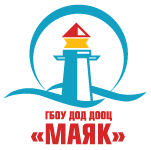 Государственное бюджетное  учреждение дополнительного образования «Детский оздоровительно-образовательный центр «Маяк»(ГБУ ДО ДООЦ "Маяк") ИНН 4719023526, КПП 471901001, ОГРН № 1034702085153;
188380, Российская Федерация, Ленинградская область, Гатчинский район, г.п. Вырица, проспект  Коммунальный, д. 29;
Тел./факс (8 813 71)   49-545,  49-652;  E-mail: mayak29@mail.ruСАМООБСЛЕДОВАНИЕгосударственного бюджетного учреждения дополнительного образования«Детский оздоровительно-образовательный центр «Маяк»2016 -2017 г.г.Раздел 1. Паспортные данные объектаНаименование объекта: Государственное бюджетное учреждение дополнительного образования «Детский оздоровительно-образовательный центр «Маяк».Организационно-правовая форма: Государственное бюджетное учреждениеВедомственная принадлежность: Собственником имущества и учредителем Учреждения является  Ленинградская область.Полномочия собственника имущества Учреждения осуществляет Правительство Ленинградской области (далее – Собственник).Функции и полномочия учредителя и главного распорядителя бюджетных средств осуществляет Комитет общего и профессионального образования Ленинградской области.Юридический и фактический адрес: 188380, Ленинградская область, Гатчинский район, г.п. Вырица, проспект Коммунальный, дом 29.Основные виды деятельности по ОКВЭД – 80.10.3, 85.11.2, 85.14.Дополнительный вид деятельности по ОКВЭД – 60.24.2, 92.72.Раздел 2. Организационно-правовое обеспечение деятельности образовательного учреждения.Вид собственности (по ОКФС) – 13Тип учреждения (по ОКОПФ)- 72ОГРН – 104702085153ИНН – 4719023526Устав – утвержден распоряжением комитета общего и профессионального образования Ленинградской области от 01 апреля 2016 года № 1003-р.Лицензия на право осуществления образовательной деятельности по образовательным программам, указанным в приложении.- № 334-16- выдана комитетом общего и профессионального образования Ленинградской области;- дата выдачи – 08 августа 2016 года;- срок действия – бессрочно.Лицензия на осуществление медицинской деятельностисерия ЛО № 001881регистрационный номер ЛО – 47 – 01 - 001510выдана комитетом по здравоохранению Ленинградской областидата выдачи 15.08.2016 годсрок действия – бессрочноПеречень образовательных программ, зафиксированных в приложении к лицензии: Директор –  Заикин Андрей АнатольевичКонтактный  телефон  – (81371) 49-545сайт: http://mayak29е-mail:  mayak29@mail.ruПеречень недвижимого имущества находящегося на балансе ГБУ ДО ДООЦ «Маяк»Собственником имущества и учредителем Учреждения является Ленинградская область.Полномочия собственника имущества Учреждения осуществляет Правительство Ленинградской области (далее - Собственник).Функции и полномочия учредителя и главного распорядителя бюджетных средств осуществляет комитет общего и профессионального образования Ленинградской области.Обучение и воспитание в Учреждении ведется на государственном языке Российской Федерации - русском.Воспитательный процесс в Учреждении строится на основе
сотрудничества воспитанников и педагогов, а также на педагогически
обоснованном выборе средств, форм и методов воспитания, с учетом возрастных и индивидуальных особенностей детей-сирот и детей, оставшихся без попечения родителей, и ориентирован на:создание условий для комплексной работы на основе индивидуальной диагностики воспитанников;систему оздоровительно-воспитательных мероприятий;учреждение досуга;обеспечение социально-правовой помощи и защиты;создание условий для личностной самореализации воспитанниковцели и задачи;Основными целями создания Учреждения являются:создание благоприятных условий, приближенных к домашним, способствующих умственному, эмоциональному и физическому развитию личности;воспитание в интересах личности, общества и государства;обеспечение социальной защиты, медико-психолого-педагогической реабилитации и социальной адаптации воспитанников;воспитание гражданственности и любви к Родине, трудолюбия, уважения к правам и свободам человека, любви к окружающей природе, семье;развитие коммуникативных способностей и правильного поведения;формирование у воспитанников системы знаний и приёмов информационного обеспечения жизнедеятельности, в том числе поиска, сбора, обработки и использования необходимой информации;обеспечение охраны и укрепления здоровья воспитанников;охрана прав и интересов воспитанников.основная деятельность;Численность детей в центре «Маяк» и филиалах ДООЛ «Орион» и ДОЛ «Восток  (на 01.04.2017 г). 2242 человек  –  состав обучающихсяИз них:796 человек  – детей сирот и детей оставшихся без попечения родителей;61 человек –   инвалиды.Возрастной состав воспитанниковОбразование воспитанников  2017 годОбразовательная программа – «Радуга в солнечный день»1 смена – «Природы мудрые советы»2 смена – «Киноканикулы в Маяке»Неделя 1 – Погружение в мир кино, профессии кино, специфика работы по производству фильма;Неделя 2 – Основной процесс съемки фильмов;Неделя 3 – Фестиваль снятых отрядами фильмов «Виват, кино, Маяк».3 смена  - «Историю помня…»4 смена «Радуга в солнечный день»Режим дня.РЕЖИМ ДНЯГБУ ДО ДООЦ «МАЯК»8-50 – подъём9-00 – зарядка 9-40 – линейка9-50 – завтрак  10-20 – уборка палат и территории10-50 – 12-20 – работа кружков и секций12-30 – 13-30 – игры, репетиции, спортивные соревнования13-30 -14-00 – свободное время: работа по самообслуживанию 14-00 – 14-30 обед14-30 – 16-00 – тихий  час16-00 – 16-15 - полдник16-15 - 17-45 – работа кружков и секций17-45 – 18-30 - работа по плану отряда 18-30 – 19-15 – свободное время 19-15 – ужин20-00  – 21-40 -  игры, конкурсы, дискотеки, фильмы21-45 - второй ужин 22-15 – «огонёк»22-30  -  отбой младшие22-45 – отбой старшиеОрганизация питания воспитанников.Согласно временному штатному расписанию на пищеблоке в учреждении работает обслуживающий персонал в количестве 8 должностных единицПитание детей производится согласно натуральным нормам, утверждённым постановлением Правительства Ленинградской области от 24.03.2006 №87 с соблюдением калорийности и витаминизации приготовляемой пищи.Стоимость питания одного дня составляет,  не менее: 380,00 рублей    Организация рационального питания обучающихся осуществляется в условиях строгого выполнения режима питания утвержденного директором. Дети питаются 5 раз в день с интервалом в 3,5-4 часа.питания соблюдаются в соответствии с утвержденным постановлением Правительства Ленинградской области от 24.03.2006 г. №87 нормами питания. Витаминизация проводится медработником непосредственно перед их раздачей и регистрируется в  журнале витаминизации III блюда;  Витамин вводится в компот после его охлаждения до температуры 12-15 С (перед реализацией), а в кисели при охлаждении до 30-35  С, после чего кисель тщательно перемешивают и охлаждают до температуры реализации. Витаминизацию проводит и регистрирует в журнале медицинская сестра для круглосуточного дежурства. Витаминизированные блюда не подогреваются. Выдачу готовой пищи детям проводят после снятия пробы и записи в бракеражном журнале готовых блюд. Для обеспечения здоровым питанием всех обучающихся, составлено меню на 21 день, в соответствии рекомендуемой формой составления примерного меню, меню-требования, а также картотекой блюд, с помощью которой определяется набор продуктов (рецептура) для каждого блюда, его химический состав и выход. Нормы расхода продуктов на одного ребенка для меню-требования соответствуют технологическим картам, из которых составляется картотека блюд. В технологических картах указывается рецептура приготовления блюда и обязательно содержатся сведения следующих граф:масса "брутто" - масса продукта до его холодной обработки;масса "нетто" - масса продукта с учетом тепловых потерь при холодной обработке;выход порций;состав и энергетическая ценность (калорийность) продукта "нетто";технология приготовления блюда.Картотека блюд в количестве 152 технологических карты, утверждена приказом директора ГБУ ДО ДООЦ «Маяк» № 299 от 01.09.2015 года и корректируется по мере необходимости. В учреждении два рабочих экземпляра картотеки блюд: один - для врача-педиатра, составляющей меню-требование, другой - для поваров, с описанием технологического процесса приготовления блюд.Двадцатиоднодневное меню разработано бухгалтером калькулятором (ответственным за организацию питания в учреждении) согласовано с представителем Роспотребнадзора и утверждено приказом (приказ № 166/1 от 30.07.2016 года «Об утверждении меню питания»)	Составленное меню фиксируется на специальном бланке меню-раскладке, где перечисляются все блюда, входящие в рацион, их выход и расход продуктов для приготовления каждого блюда.Меню-требование ежедневно до начала приготовления пищи, утверждается начальником лагеря, подписывается ответственным за питание медицинским работником, заведующей производством и калькулятором.Продукты питания в 2016 – 2017  году приобретаются в торгующих организациях различных форм собственности при наличии  разрешения служб санитарно-эпидемиологического надзора на их использование в Учреждении согласно договорам/государственным контрактам:ООО «Балт Фрут» - овощи, фрукты, гастрономия, молочные продукты, крупы, субпродукты, мясо птицы(курица), консервация;ООО «Маркет Лайн» - молоко, молочные продукты;ООО «Арнаут» - хлеб из муки пшеничной, хлеб из муки ржаной;ООО «Евролюкс» - кондитерские изделия;ЗАО «Культура-Агро» - мясо говядина.В наличие договора на поставку продуктов.Контроль  качества поступающих продуктов проводится ежедневно.Санитарно – эпидемиологический режим пищеблока соблюдается в соответствии с  нормативными  документами.Имеется План мероприятий по контролю за организацией питания ГБУ ДО ДООЦ «Маяк» на 2016/2017 год, приказ № 159 от 29.09.2016 года. Программа  производственного контроля  над соблюдением санитарных правил и норм, проведением санитарно-противоэпидемических (профилактических) мероприятий в ГБУ ДО ДООЦ «Маяк» утверждена приказом № 164 от 29.09.2016 года.Ведется бракеражный журнал, в обеденном зале вывешивается меню на день, утвержденное директором, указана стоимость питания, выставляются контрольные порции, производится забор суточных проб.Пищевой блок оснащен современным оборудованием для приготовления пищи.Перечень производственных помещений пищеблока, перечень оборудования (технологического, холодильного на пищеблоке)В Учреждении имеется помещение для питания обучающихся на 240 посадочных мест.Обеденные залы оборудованы столовой мебелью (столами, стульями, и другой мебелью) с покрытием, позволяющим проводить их обработку с применением моющих и дезинфицирующих средств. Мытье кухонной посуды предусмотрено отдельно от столовой посуды. 
В наличие сопроводительная документация поступающих на склад с продуктов, подтверждающих качество и безопасность поступающих продуктов: удостоверения (сертификаты) качества, документы ветеринарной экспертизы, документы изготовителя, поставщиков, сертификаты соответствия. Декларации соответствия. Без упаковки и маркировки прием пищевой продукции не допускается. Санитарно - эпидемиологические правила при транспортировке соблюдаются.В наличие имеются:приказ № 074/1 от 04.05.2016 г. «Об утверждении меню питания»;приказ № 075/1 от 04.05.2016 г. «О создании комиссии по контролю за организацией и качеством питания»;приказ № 076/1 от 04.05.2016г. «О создании бракеражной комиссии».Имеется учетно-отчетная документация пищеблока, а именно журналы в соответствии с СанПиН 2.4.5.2409-08журнал бракеража готовой продукции;журнал бракеража пищевых продуктов и продовольственного сырья;журнал здоровья;журнал учета температурного режима в холодильного оборудования;журнал контроля санитарного состояния пищеблока и качественной обработкой инвентаря и посуды;журнал проведения витаминизации третьих и сладких блюд;журнал контроля за правильностью отбора и хранения суточных проб на пищеблоке.Финансы.Источниками формирования имущества и финансовых ресурсов Учреждения являются:имущество, закрепленное за Учреждением Собственником;имущество, приобретенное Учреждением за счет средств, выделенных Учредителем на приобретение такого имущества;средства областного бюджета Ленинградской области, выделенные в соответствии с бюджетной сметой;Раздел 3. Материально-техническое обеспечение ГБУ ДО ДООЦ «Маяк» расположен в г.п. Вырица,  основан 2003 году земельный участок площадью 6,4 га.Безопасность. Территория хорошо просматривается, полностью огорожена, круглосуточно находится под видеонаблюдением 34 камер. На центральном входе осуществляется контрольно- пропускной режим. В дневное время дежурит охрана, в ночное - входы закрываются, и сотрудники ЧОП контролируют территорию. Наличие 5 тревожных кнопок позволяет обеспечивать максимальную безопасность отдыхающих.  Два трехэтажных жилых корпуса. На каждом этаже восемь четырехместных палат,  просторный холл для проведения отрядных мероприятий, имеется телефон местной связи,  телевизор со спутниковым телевиденьем, кулер с питьевой водой, горячее водоснабжение и отопление, этаж оборудован туалетными комнатами и душевой с бойлером. В бытовых комнатах каждого отряда имеются: сушилка, гладильная доска, холодильник, стиральная машина.Клуб – Столовая. Столовая на 270 посадочных мест, бильярдная комната, танцевальный зал, зрительный зал на 270 посадочных мест оборудованный большим экраном для просмотра кинофильмов, грим уборная, зал для настольного тенниса, помещения для занятий в творческих мастерских.Территория. 5 игровых площадок: большое футбольное поле, волейбольное поле, баскетбольное поле с деревянным покрытием, 2 стрит больные площадки, площадка с уличными тренажерами. В летний период на территории устанавливается бассейн. Для занятий спортом детям предоставляется необходимый инвентарь, и необходимо отметить, что с отдыхающими занимаются профессионалы. По мере необходимости обновляется посуда, мягкий инвентарь (шторы, напольные покрытия, постельные принадлежности), ежеквартально производятся закупки моющих средств, канцтоваров, медикаментов, выполняются нормы закупок обуви и одежды для воспитанников с учетом их интересов. Для обеспечения пожарной и антитеррористической безопасности учреждения: в наличие периметральное ограждение, освещение территории и здания;обеспечение охраны службами безопасности, вневедомственной охраной при органах внутренних дел на договорной основе, частными охранными предприятиями;наличие инженерно-технических средств охраны (охранно-пожарной сигнализации (ОПС), тревожной сигнализации, системы видеонаблюдения);оборудование входными дверями, выполненными из материалов, позволяющих обеспечить надежную защиту от несанкционированного проникновения посторонних лиц;наличие служебной документации, обеспечивающей пропускной, внутриобъектовый режим, отражающей информацию о проведении занятий с персоналом по действиям при возникновении чрезвычайных ситуаций, а также соответствующих инструкций для персонала;должностное лицо - заместитель директора по безопасности, ответственное за принятие мер по антитеррористической защите образовательной организации.наличие локальных актов образовательного учреждения, регламентирующих действие персонала при возникновении чрезвычайных ситуаций.Для организации воспитательно-образовательного процесса в учреждении имеются шкафы, столы, стулья, зеркала, гимнастическая стенка, швейные машинки, компьютеры, мультимедийные проекторы, магнитофоны, телевизоры, антенна цифровая камера, пианино, велосипеды.Состояние библиотечного фонда Самооценка ресурсного обеспечения образовательных программ. ГБУ ДО ДООЦ «Маяк» обладает достаточно сформированной ресурсной базой, имеет специально оборудованные кабинеты, залы, мастерские. Педагогический коллектив состоит из высококвалифицированных специалистов,  творческих и  мобильных. Имеется  методический запас дополнительных образовательных программ, методических разработок, рекомендаций, обобщен опыт работы и  выпущены сборники по различным направлениям деятельности.Раздел 4. Педагогический состав и контингент обучающихся образовательного учреждения. Структура управления образовательным учреждением. Сведения о педагогических работниках. Количество педагогов по стажу от 2 лет до 5 лет – 1от 5 лет до 10 лет – 2 от 10 лет до 20 лет – 4 от 20 и более – 6Сведения об образованииКурсы повышения квалификацииСтруктура и органы управленияУправление Учреждением осуществляется на основе сочетания принципов единоначалия и коллегиальности.Единоличным исполнительным органом Учреждения является Руководитель Учреждения, который осуществляет текущее руководство деятельностью Учреждения.Руководитель несет ответственность за руководство организацией обучения, воспитательной работой и организационно-хозяйственной деятельностью Учреждения.В Учреждении действуют следующие  коллегиальные органы управления: общее собрание работников, педагогический совет, Совет Учреждения:Общее собрание работников.Общее собрание работников является коллегиальным органом управления Учреждением и формируется из числа всех работников.Общее собрание работников Учреждения проводится по мере необходимости, но не реже двух раз в год и действует неопределенный срок.В целях ведения собрания Общее собрание работников избирает из своего состава председателя и секретаря.Компетенция Общего собрания работников:определение основных направлений деятельности и развития Учреждения;«несение, рассмотрение и принятие Устава Учреждения, изменений и пополнений в него;определение количественного состава и избрание Совета Учреждения;обсуждение проекта и принятие решения о заключении коллективного договора опора и рассмотрении иных актов, отнесенных к компетенции Общего собрания работников в соответствии с законодательством.Руководитель Учреждения вправе созвать внеочередное заседание Общего собрания работников на основании поступивших к нему заявлений (от членов совета Учреждения, Учредителя). Педагогический советПедагогический совет создан в целях управления качеством образовательного   процесса   и   профессиональной   подготовки   специалистов, развития содержания образования, обеспечения интеллектуального, культурного и нравственного  развития воспитанников, совершенствования научно-методической работы и содействия повышению квалификации педагогов.В структуру Педагогического совета Учреждения входят:Руководитель Учреждения – директор Заикин Андрей Анатольевич;заместители Руководителя Учреждения:начальник лагеря – Гуляева Л.В.; заместитель директора по АХЧ - Грибанов В.В.заместитель по УВР – Федорова Н.В.временные педагогические работники: – воспитатели, педагоги дополнительного образования, инструктора по физической культуре. Возглавляет Педагогический совет Руководитель Учреждения. Из числа членов Педагогического совета избирается секретарь. Педагогический совет формируется (утверждается) ежегодно на период учебного года нормативным актом Учреждения.К компетенции Педагогического совета Учреждения относятся:- утверждение планов учебно-воспитательной работы Учреждения;- разработка и совершенствование методического обеспечения воспитательно- образовательного процесса;- решение вопросов о внесении предложений в соответствующие органы о присвоении почетных званий работникам, представлении педагогических работников к правительственным наградам и другим видам поощрений;- обсуждение и утверждение отчетов о работе членов коллектива, администрации о ходе выполнения планов развития Учреждения, результатах воспитательно-образовательной деятельности и принятие соответствующих решений;- рассмотрение адресованных Педагогическому совету заявлений детей, воспитателей, сотрудников и других лиц, касающихся деятельности Учреждения, принятие необходимых решений.- организация и проведение семинаров, конференций;- другие важнейшие вопросы жизнедеятельности Учреждения, не отнесенные и компетенции Руководителя.Совет УчрежденияСовет Учреждения образовательного учреждения (далее-Учреждение) является коллегиальным органом, реализующим принцип государственно-общественного характера управления образованием и решающим вопросы, относящиеся к компетенции Учреждения.Деятельность членов Совета Учреждения основывается на принципах добровольности участия в его работе, коллегиальности принятия решений и гласности.Структура и численность Совета Учреждения состоит из следующих категорий участников образовательного процесса:председатель Совета Учреждения - директор Заикин Андрей Анатольевичсекретарь – документовед Аношкина Е.Ю.члены Совета Учреждения:врач-педиатр – Каджаиа Медеязаместитель директора по АХЧ – Грибанов Валентин Владимировичзаместитель по УВР – Федорова Наталья Владимировнаглавный бухгалтер – Новоселова Анна АлександровнаСовет Учреждения вправе принимать решения по вопросам, отнесенным к его компетенции:- нормативными правовыми актами РФ;- нормативными правовыми актами субъекта РФ;нормативными правовыми актами органов местного самоуправления;- Уставом Учреждения Раздел 5. Содержание образовательного процесса. В рамках образовательной программы - «Радуга в солнечный день» организуются тематические смены. Перед началом Весенней, летней, осенней, зимней оздоровительных компаний педагогами центра «Маяк» разрабатываются планы смен в соответствии  с рабочей программой. Кроме того дети развивают свои способности с помощью кружков дополнительного образования: «Детская телевизионная студия», «Керамика», «Юный биолог», «Футбол, баскетбол, волейбол, пионербол», «Настольный теннис», «Мягкая игрушка», «Театральная студия», «Умелые ручки», «Легкая атлетика», «Веселый пластилин», «Шахматы», «Квиллинг».В ГБУ ДО ДООЦ «Маяк»  постоянно ведется работа над созданием условий для формирования здорового образа жизни и сохранения здоровья детей.Освещение   функционирует   во   всех   зданиях и помещениях. Освещенность соответствует норме.Комфортные условия для отдыха, наличие условий проживания, приближенных к домашним,  педагогическая деятельность, направленная на    создание благоприятных психологических условий, развитие коммуникативных навыков и эмоционально-волевой сферы  - все это способствует укреплению физического и психического здоровья детей.  Систематически    организуются    и    проводятся «Недели здоровья», «Дни здоровья».Систематически    организуются    и    проводятся: беседы медицинскими работниками, воспитателями на темы     здорового     образа     жизни,    организуются спортивные соревнования,    турниры,    конкурсы    рисунков    и плакатов. Прививаются навыки личной гигиены.Содержание деятельности лечебно-профилактической работы.Для оказания более качественной медицинской помощи для воспитанников центра «Маяк» в учреждении имеются: кабинет медсестры для круглосуточного дежурства, процедурный кабинет, изолятор. Функционируют  спортзал, прилегающая территория центра оборудована для занятий физкультурой и спортом.Организация медицинского обслуживания воспитанников.Данные осмотра дают представления о состоянии здоровья воспитанника, его физическом развитии, группе здоровья, физкультурной группе. Все эти сведения заносятся в листки здоровья и врачом – педиатром на протяжении смены отслеживается оздоровительный эффект.      В санаторные смены проводятся лечения:поливитаминами с микроэлементами;фиточаи;ингаляции;массаж;ЛФК.Достижения обучающихся  ГБУ ДО ДООЦ «Маяк» в 2016- 2017 г.г.Каждый год воспитанники центра принимают участие в фестивале содружества лагерей Лужского и Гатчинского района, неоднократно награждены дипломами и грамотами.ГБУ ДО ДООЦ «Маяк»  награжден - За лучшую организацию летней оздоровительной компании 2013 года, центр был награжден в номинациях: «Стационарный лагерь «Алгоритм успеха»; «Здоровьесбережение,  здоровьесозидание, «На   здоровье!»; «Лагерь как развивающая среда «Живой росток таланта»За лучшую организацию летней оздоровительной компании 2014 года, в номинации «Радость творчества».Дипломант 2014 года участник выставки «Планета детства» за заботу о детях и вклад в развитие индустрии детских товаров и услуг.Дипломант 2014 года «Краски лета 2014» за участие в фестивале.Дипломант 2014 года за 1 место и победу в областном конкурсе «Лучший оздоровительный летний лагерь в 2014 году».Дипломант 2015 года за 1 место и победу в областном конкурсе «Лучшее противопожарное состояние среди детских оздоровительных учреждений.Благодарность 2015 года за 1 место за лучшую организацию летней оздоровительной компании на базе стационарного лагеря в номинации «Россия – Родина моя».Министерство образования науки РФ «Почетная грамота» - за значительные успехи в организации и совершенствовании работы по дополнительному образованию детей и подростков и многолетний плодотворный труд.  Приказ от 02.06.2015 года № 437/к-н1 место в конкурсе на лучшую организацию летней оздоровительной компании СПб и ЛО в номинации «Планета детства» 2016 года3 место филиал «Восток» в номинации «Я – гражданин России» 2016 год3 место филиал «Орион» в номинации «Солнечный круг» 2016 год.3 место в конкурсе на звание «Лучший оздоровительный лагерь Ленинградской области» в номинации «Загородный стационарный оздоровительный лагерь» 2016 год.Дипломант 2016 года «Экспофорума» Конгрессно-выставочный проект «Индустрия детского отдыха».Дипломант 2016 года Межрегионального слета вожатских отрядовДипломант 2016 года «Лучший фильм»3 место в конкурсе «Авторские вожатские проекты» 2016 год.3 место в конкурсе «Вожатские танцы» 2016 год.1 место в областном конкурсе в номинации «Спортивно-творческие достижения» 2016 год.3 место в областном конкурсе в номинации «Вожатская формула» 2016 год.1 место в областном конкурсе в номинации «Наши дети - патриоты» 2016 года.2 место в областном конкурсе в номинации «Жизнь замечательного отряда» 2016 год.Дипломанты 15-й всероссийской встречи организаторов детского отдыха 2016 год.Раздел 6. Обеспечение безопасности образовательного пространства Результаты мониторинга чрезвычайных ситуаций    	По данным таблицы за период 2016-2017 год затоплений, обрушений, отключения теплоснабжения, водоснабжения, электроснабжения по вине учреждения не было.   В ГБУ ДО ДООЦ «Маяк» создана единая системы обеспечения безопасности образовательного учреждения.Для осуществления эффективного проведения мероприятий, направленных на предотвращение несанкционированных, противоправных и террористических действий в адрес образовательной организации, организована подготовка и повышение квалификации  ответственных лиц за безопасность.Имеется:- в наличие периметральное ограждение, освещение территории и здания;- обеспечение охраны службами безопасности, вневедомственной охраной при органах внутренних дел на договорной основе, частными охранными предприятиями;- наличие инженерно-технических средств охраны (охранно-пожарной сигнализации (ОПС), тревожной сигнализации, системы видеонаблюдения);- оборудование входными дверями, выполненными из материалов, позволяющих обеспечить надежную защиту от несанкционированного проникновения посторонних лиц;- наличие служебной документации, обеспечивающей пропускной, внутриобъектовый режим, отражающей информацию о проведении занятий с персоналом по действиям при возникновении чрезвычайных ситуаций, а также соответствующих инструкций для персонала;- должностное лицо - заместитель директора по АХЧ, ответственное за принятие мер по антитеррористической защите образовательной организации.- наличие локальных актов образовательного учреждения, регламентирующих действие персонала при возникновении чрезвычайных ситуаций.Общие выводы.Анализ организационно-правового обеспечения образовательной деятельности показал:Созданы  условия оздоровительно-образовательного процесса  для реализации образовательной деятельности ГБУ ДО ДООЦ «Маяк» имеется в наличии нормативная и организационно-распорядительная документация;Учреждение располагает необходимой материально-технической базой, которая постоянно совершенствуется и укрепляется. В учреждении эффективно формируется воспитательная среда для продуктивного общения взрослых и детей с целью овладения детьми основными моделями коммуникативного поведения, сохранения и укрепления здоровья, формирования у воспитанников социально – бытовых умений и навыков, необходимых им в жизненном самоопределении.Отчет о самообследовании образовательного учреждения размещен на сайте образовательного учреждения             http://mayak29/Директор ГБУ ДО ДООЦ  «Маяк»                                                               А.А. ЗаикинОсновные и дополнительные общеобразовательные программыОсновные и дополнительные общеобразовательные программыОсновные и дополнительные общеобразовательные программы№ п/пНаправленность(наименование)образовательной программы123Дополнительнаянаучно-технической, спортивно-технической, культурологической, физкультурно-спортивной, туристско-краеведческой, эколого-биологической, военно-патриотической, социально-педагогической, естественнонаучной, художественно-эстетической направленностей. №п/пНаименование учрежденияНедвижимое имущество, находящееся на балансе учреждения, в т.ч. земляАдрес объектаОбщая площадь/этажностьГод постройки и материалБалансовая стоимостьОстаточная стоимость1.ГБУ ДО ДООЦ «Маяк»Административно-приемный корпусЛенинградская область, Гатчинский район, гп Вырица, пр-т Коммунальный, дом 291659 кв.м/ 3 этажа1983 г. кирпич5557605,90-2.ГБУ ДО ДООЦ «Маяк»Клуб-столоваяЛенинградская область, Гатчинский район, гп Вырица, пр-т Коммунальный, дом 292207 кв.м/ 2 этажа 1975 г. кирпичное8593200,005447975,113.ГБУ ДО ДООЦ «Маяк»Котельная- душеваяЛенинградская область, Гатчинский район, гп Вырица, пр-т Коммунальный, дом 29235,8 кв.м./1 этаж1992 г.кирпичное763912,80416903,744ГБУ ДО ДООЦ «Маяк»Баня прачечнаяЛенинградская область, Гатчинский район, гп Вырица, пр-т Коммунальный, дом 29203,41990 г.кирпичное737180,85390916,065ГБУ ДО ДООЦ «Маяк»Павильон №1Ленинградская область, Гатчинский район, гп Вырица, пр-т Коммунальный, дом 29590 кв.м1986 г.2332614,90976908,326ГБУ ДО ДООЦ «Маяк»Склад-мастерскиеЛенинградская область, Гатчинский район, гп Вырица, пр-т Коммунальный, дом 29333 кв.м1990 г.840000,00420397,847ГБУ ДО ДООЦ «Маяк»Артезианская скважинаЛенинградская область, Гатчинский район, гп Вырица, пр-т Коммунальный, дом 2978,5 кв.м1984 г.352827,30-8ГБУ ДО ДООЦ «Маяк»Водонапорная башняЛенинградская область, Гатчинский район, гп Вырица, пр-т Коммунальный, дом 2978,5 кв.м1984 г.2023636,63-9ГБУ ДО ДООЦ «Маяк»Спальный корпус №1Ленинградская область, Гатчинский район, гп Вырица, пр-т Коммунальный, дом 291249,2 кв.м/ 3 этажа1965 г кирпичное 4224452,40-10ГБУ ДО ДООЦ «Маяк»Спальный корпус № 2Ленинградская область, Гатчинский район, гп Вырица, пр-т Коммунальный, дом 291251,0/ 3этажа1996 г.кирпичное4235959,35-11ГБУ ДО ДООЦ «Маяк» филиал ДООЛ «Орион»Башня водонапорная кирпичнаяЛенинградская область, Тихвинский лесхоз, пригородное лесничество, квартал 343-диаметр1983 г48381,00-12ГБУ ДО ДООЦ «Маяк» филиал ДООЛ «Орион»медпунктЛенинградская область, Тихвинский лесхоз, пригородное лесничество, квартал 34262,9 кв.м.1983 г.189000,00148167,2013ГБУ ДО ДООЦ «Маяк» филиал ДООЛ «Орион»столоваяЛенинградская область, Тихвинский лесхоз, пригородное лесничество, квартал 34468,8 кв.м1982 г.480199,00-14ГБУ ДО ДООЦ «Маяк» филиал ДООЛ «Орион»клубЛенинградская область, Тихвинский лесхоз, пригородное лесничество, квартал 34269,7 кв.м1983 г.136289,00-15ГБУ ДО ДООЦ «Маяк» филиал ДООЛ «Орион»Котельная кирпичнаяЛенинградская область, Тихвинский лесхоз, пригородное лесничество, квартал 34142,00 кв.м1971 г.245695,00-16ГБУ ДО ДООЦ «Маяк» филиал ДООЛ «Орион»Спальный корпус №1Ленинградская область, Тихвинский лесхоз, пригородное лесничество, квартал 34696,7 кв.м1991 г.1005384,00508712,2417ГБУ ДО ДООЦ «Маяк» филиал ДООЛ «Орион»Спальный корпус №2Ленинградская область, Тихвинский лесхоз, пригородное лесничество, квартал 34429,0 кв.м1961 г.300414,00-18ГБУ ДО ДООЦ «Маяк» филиал ДООЛ «Орион»Спальный корпус №3Ленинградская область, Тихвинский лесхоз, пригородное лесничество, квартал 34742,7 кв.м1968 г.604800,00513321,0319ГБУ ДО ДООЦ «Маяк» филиал ДООЛ «Орион»павильонЛенинградская область, Тихвинский лесхоз, пригородное лесничество, квартал 3460,7 кв.м1971 г.--20ГБУ ДО ДООЦ «Маяк» филиал ДООЛ «Орион»Мастерские, склады (сарай)Ленинградская область, Тихвинский лесхоз, пригородное лесничество, квартал 34221,5 кв.м1967 г.--21ГБУ ДО ДООЦ «Маяк» филиал ДООЛ «Орион»сушилкаЛенинградская область, Тихвинский лесхоз, пригородное лесничество, квартал 3416,8 кв.м1971 г.27992,00-22ГБУ ДО ДООЦ «Маяк» филиал ДООЛ «Орион»Насосная станцияЛенинградская область, Тихвинский лесхоз, пригородное лесничество, квартал 3418,2 кв.м131523,00-23ГБУ ДО ДООЦ «Маяк» филиал ДОЛ «Восток»Теплопровод водянойЛенинградская область, Бокситогорский муниципальный район, Ефимовское городское поселение, Соминская волость.3-диаметр1970 г.1265000,001254458,3424ГБУ ДО ДООЦ «Маяк» филиал ДОЛ «Восток»ЛЭП кабельная в землеЛенинградская область, Бокситогорский муниципальный район, Ефимовское городское поселение, Соминская волость.0,72 м1970 г.318000,00315350,0025ГБУ ДО ДООЦ «Маяк» филиал ДОЛ «Восток»Линия радиофикацииЛенинградская область, Бокситогорский муниципальный район, Ефимовское городское поселение, Соминская волость.1,2 м1970 г.1,001,0026ГБУ ДО ДООЦ «Маяк» филиал ДОЛ «Восток»ЛЭП кабельная в землеЛенинградская область, Бокситогорский муниципальный район, Ефимовское городское поселение, Соминская волость.269,7 м1983 г.636000,00628933,3427ГБУ ДО ДООЦ «Маяк» филиал ДОЛ «Восток»Линия электропередачЛенинградская область, Бокситогорский муниципальный район, Ефимовское городское поселение, Соминская волость.0,98 м1974 г.490000,00485916,6628ГБУ ДО ДООЦ «Маяк» филиал ДОЛ «Восток»Водонапорная башняЛенинградская область, Бокситогорский муниципальный район, Ефимовское городское поселение, Соминская волость.13,1 м1969 г.183000,00181592,3029ГБУ ДО ДООЦ «Маяк» филиал ДОЛ «Восток»котельнаяЛенинградская область, Бокситогорский муниципальный район, Ефимовское городское поселение, Соминская волость.343,3 кв.м1970 г.1902000,001889320,0030ГБУ ДО ДООЦ «Маяк» филиал ДОЛ «Восток»Жилой домЛенинградская область, Бокситогорский муниципальный район, Ефимовское городское поселение, Соминская волость.654,5 кв.м1973 г.696285,23693971,1831ГБУ ДО ДООЦ «Маяк» филиал ДОЛ «Восток»Здание очистных сооруженийЛенинградская область, Бокситогорский муниципальный район, Ефимовское городское поселение, Соминская волость.38,8 кв.м2005 г.1021000,001012491,6632ГБУ ДО ДООЦ «Маяк» филиал ДОЛ «Восток»Спальный корпусЛенинградская область, Бокситогорский муниципальный район, Ефимовское городское поселение, Соминская волость.3401,2 кв.м1970 г.26450000,0026326047,6233ГБУ ДО ДООЦ «Маяк» филиал ДОЛ «Восток»Здание артезианской скважиныЛенинградская область, Бокситогорский муниципальный район, Ефимовское городское поселение, Соминская волость.44,2 м.кв1970 г.690000,00685400,00возрастрегион6 - 17 летЛенинградская область6 -15 летСанкт-Петербург№ п/пКатегория работниковШтатная численностьФактически занято% укомплектованности1Заведующий производством11100%2повар22100%3Кладовщик продуктового склада11100%4Кухонный рабочий44100%Перечень цеховплощадьперечень оборудованияСкладские помещениякладоваяхолодильная камера8,4 кв. м.4,9 кв. м.Холодильное оборудование, контрольные весы, гигрометр психометрический  (прибор для измерения относительной влажности и температуры воздуха), стеллажи, подтоварники,    Овощной цех  (первичной обработки)22,2 кв. м.Универсальный электропривод, картофелеочистительная машина, моечная ванна, раковины для мытья рук, производственные столы.  Овощной цех  (вторичной обработки)27,0 кв. м.Производственные столы, моечная ванна,  универсальный электропривод, раковина для мытья рук.Холодный цех10,9 кв. м.Производственные столы, контрольные весы, среднетемпературные холодильные шкафы,  электропривод, овощерезательная машина бактерицидная установка для обеззараживания воздуха, раковина для мытья рук.Горячий цех32,3 кв. м.Производственные столы, Электроплиты, жарочный шкаф, электросковорода, электропривод, электрокипятильник, контрольные весы, раковина для мытья рук, разделочный инвентарь, система кондиционирования воздуха.    Мясорыбный цех22,3 кв.мПроизводственные столы, контрольные весы, среднетемпературные и низкотемпературные холодильные шкафы, электоромясорубка, колода для разруба мясо,   раковина для мытья рук.  Моечная для кухонной посуды13,7 кв.м.Стеллаж, раковина для мытья рук,  моечная пванна, Производственный столМоечная для столовой посуды25,3 кв. м.Производственный стол, трехсекционная раковина для мытья посуды, стеллаж, водонагреватель.Раздаточная зона3,0 кв.м.Раздаточная стойка для первых, вторых и третьих блюд. Количество экземпляровЧисло книг в библиотеке (книжном фонде) (включая школьные учебники), брошюр, журналов846Всего ОбразованиеОбразованиеКвалификационная категорияКвалификационная категорияКвалификационная категория5высшеесреднее специальноеСоответствие занимаемой должностиперваявысшая55-5--Кол-во по годамКол-во по годамКол-во по годамдолжность2015 г.2016 г.2017 г.директор632Заместитель директора по УВР632Директор филиала632№МероприятиеПериодичность1Проведение первичного медицинского осмотраПри поступлении в ДООЦ2Осмотр медицинским работником1 раз в сутки3Контроль и организация питаниясистематически5Иммунопрофилактикасистематическигодпроисшествияпроисшествияпроисшествияпроисшествияпожарызатопления, обрушенияотключения тепло, электро, водоснабжения по вине ОУугроза взрывов2016-2017----